PARENT PERMISSION FORMYOU CAN HELP MAKE A DIFFERENCE FOOD DRIVEI, _________________, give my parent(s) permission to help feed hungry people in our community. We will bring food from this list to church for our food pantry to help keep their shelves full!I am thankful for the food that I have to eat daily and want others to have what they need.C     Canned Meat (Chicken, Tuna, Roast Beef)	       Canned Meals (i.e. Chef Boyardee, Beef Stew)       Cereal (Low Sugar)       Canned Vegetables (Low Sodium)       Peanut Butter (Low Sugar)       Pasta & Spaghetti Sauce       Oatmeal       Canned Fruit (Low Sugar)Draw a picture of you giving your favorite food to someone.(INSERT PANTRY NAME) thanks you for your support in feeding lives together in our community.Please return items by (insert mm/dd/yyyy) to (insert location). Winning class will be announced & recognized (insert details)(Insert Pantry Name, address & Phone number)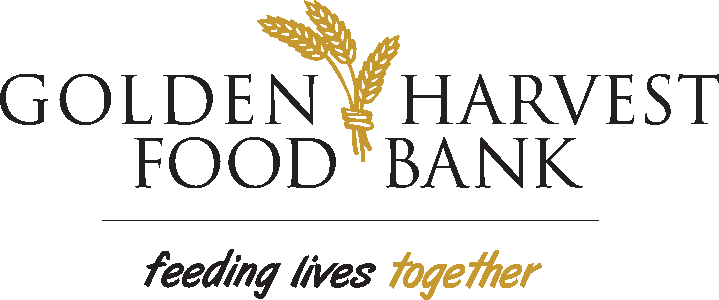 